ALAIN BERRANGERAcceptance of Nomination for GNSO Council RepresentativeDear members of the NCSG,My name is Alain Berranger and I enthusiastically accept the nomination by Bazlur Rahman, CEO of the Bangladesh NGOs Network for Radio and Communication (BNNRC) to serve as a NCSG GNSO Council Representative.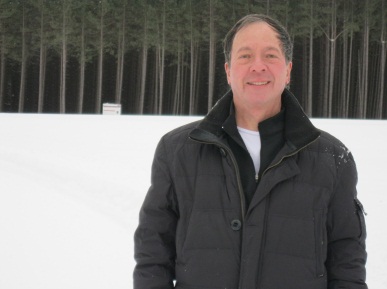 Introduction, Gender, ICANN Geographic Region, EmploymentI am a male resident of Montréal, Québec, Canada which is located in the North America ICANN region.  I am retired from international development work, which I was lucky enough to do for my entire career and now continue my passion as an independent consultant. At ICANN, I’m currently the Policy Advisor for NPOC, the newest constituency within NCSG. In this election, I represent Fundacion Chasquinet in Ecuador, as the North American Representative. Currently, I am an Executive-in-residence at the Schulich School of Business at York U., Toronto, Ontario, the leading business school in Canada. I am an Engineer and an MBA from McGill U. in Montréal, Québec. My career, focused on international development, was spent with public aid agencies, management and engineering consulting firms and the private sector. From 1996 to 2006, I was Director, Partnerships and Business Development for the International Development Research Centre of the Canadian Government. I am listed in Who's Who in Canada since 2000. I am an elected Vice-chair of the Executive Committee of the Global Knowledge Partnership (GKP) and a Trustee of the GKP Foundation based in Gijon, Asturias, Spain. I’m also the Vice-Chair of the Canadian Foundation for the Americas (FOCAL) in Ottawa, Canada. GKP is the first global multi-stakeholder partnership – much like ICANN in organizational structure - for knowledge generation and exchange in the field of Information and Communications Technologies for Development and Poverty Eradiction. I have had the opportunity to work in 31 African countries on short-term missions that added up to more than 5 years of field presence there; I have also conducted many missions to Latin America, the Caribbean and Asia/Pacific. As a result, I have a very large international network of friends and contacts which I maintain with my current international work.I am now actively retired and have recently conducted assignments for Expedia in Mexico, Microsoft, Fundacion Omar Dengo and Fundacion CRUSA in Costa Rica, UNDP in Egypt and Vietnam, Fundacion Chasquinet and Microsoft in Ecuador. I also design and conduct training in strategic partnering and resource mobilization for civil society, foundations, government and development agencies.Reasons for willingness to take on the tasks of the particular position I have been an active proponent of the creation and growth of the Not-for-Profit Operational Concerns Constituency of the NCSG. I am anxious to continue the recruitment work to bring more Not-for-profits and NGOs into ICANN. In particular, I wish to focus on serving developing and emerging economies members. I believe ICANN’s mission of ensuring the stable and secure operation of the DNS is vitally relevant to the ability of not-for-profit organizations to deliver services on behalf of the members and communities they serve.  I am passionate about collaborating with diverse non commercial users and developing and advancing non commercial viewpoints within the ICANN community.    I believe it is important for non commercial users to be active in ICANN’s bottom-up policy development process by joining work groups, attending and participating in ICANN’s meetings. I believe ICANN benefits from the perspective and participation of non-contracted parties on the GNSO Council and I am willing to advocate on behalf of those members of the community. Further, through 12 years of continued involvement in the Global Knowledge Partnership, I have learned that achieving the goals among various diverse stakeholders requires patience, clarity of thought, respect for individual opinions and a willingness to collaborate and compromise.  I plan to apply that approach if elected as a GNSO Councilor. Qualifications for the job Through my 40 years+ of professional experiences and pro-bono activities, I have a real world view of the importance of the internet and ICTs to the eradication of poverty and creating a more just and equitable world for all. I have worked with many NGOs in Africa, Asia/Pacific and Latin America/Caribbean in using domains to further their missions and goals, fundraise and improve operational efficiency and internal communications. I’m particularly well suited to represent NCSG because of my life long work across public institutions (IDRC), academia (York U.), private sector (Deloitte & Touche, Canadian Pacific), and non-profit organizations (GKP, FOCAL, Fundacion Chasquinet). I have experienced on the ground, from the Amazon, to the Sahel, Sabah & Sarawak or isolated Pacific islands, the importance of a having a robust, secure and evolving DNS to serve the global public interest and underserved communities. My early roles at IDRC as a co-founder of the Telecentres.org and Institute for Connectivity in the Americas organizations give me a unique perspective on the importance of the internet’s stability, capacity and robustness for the accelerated development of poor communities. I am fully bilingual English and French and currently learning Spanish.I am pleased that in June 2011, the efforts of numerous organizations around the world resulted in the recognition of the Not-for-Profit Operational Concerns Constituency (NPOC).  NPOC has many members that are new to the ICANN community.  Thus, the recognition of NPOC is an enhancement to ICANN’s multi-stakeholder model that values the assembly of diverse viewpoints. I travelled on my own expense account to participate in ICANN 40 in San Francisco.Commitment to Global Outreach:I participate as a volunteer in the Joint SO/AC New gTLD Applicant Support (JAS)Working Group. The main objective of this Working Group is to develop a sustainable approach in providing support to applicants requiring assistance in applying for and operating new gTLDs Registries. In the process of learning about ICANN and its new gTLD program, I have focused my interventions on funding issues, applicant evaluation and text editing.Commitment to Participation in Policy Development and Increasing the Voice of the Non Commercial sectors:  In addition to my participation in NPOC and JAS, I am acting as the Policy Advisor for NPOC. I am comfortable with ICANN’s bottom-up, multistakeholder model which I have experienced in IDRC partnership building and GKP’s similar structure. If elected to GNSO Council, I will strive to create more balance between governements, private sector, academia, civil society and individuals Statement of availability for the time the job requires/Conflicts of Interest. As a retired executive, I have the time to actively participate in the conference calls, email discussions, meetings and other activities of the GNSO Council and to work and coordinate with the NCSG as a NCSG Councilor.  I have no conflicts of interest.Respectfully Submitted,Alain H. Berranger